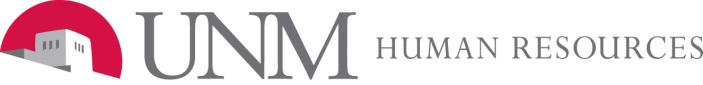 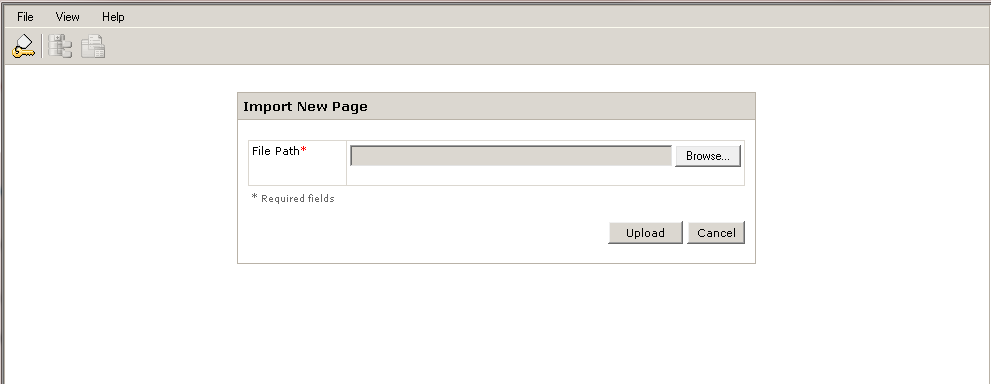 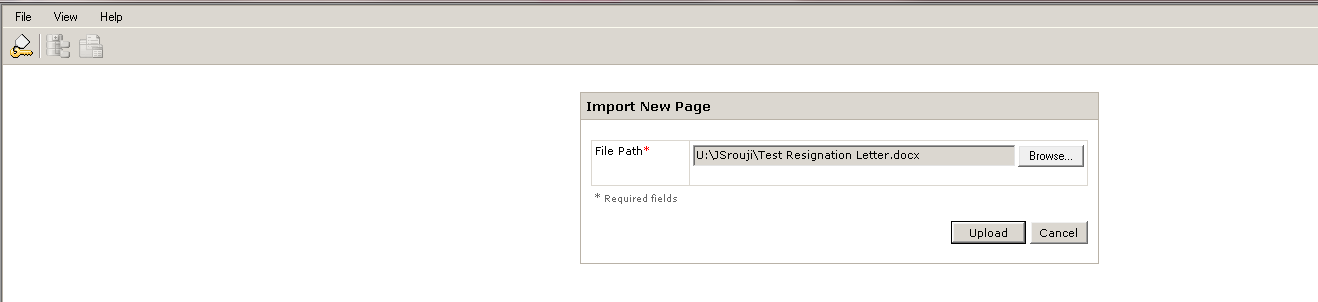 Note: In order to maintain the integrity of the document it is recommended that all documents be converted to PDF prior to upload.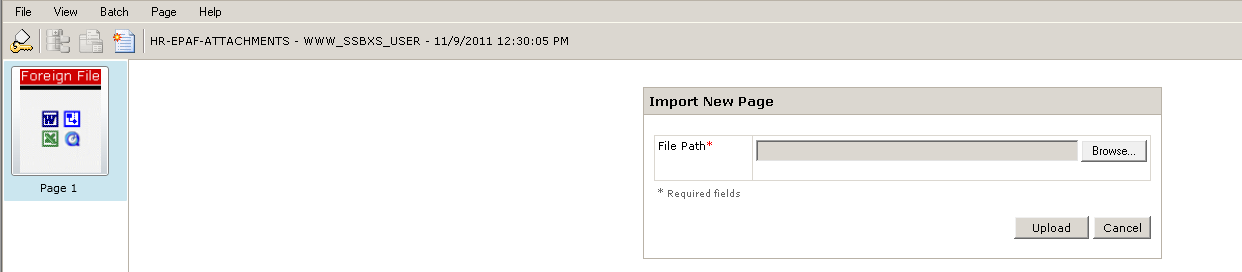 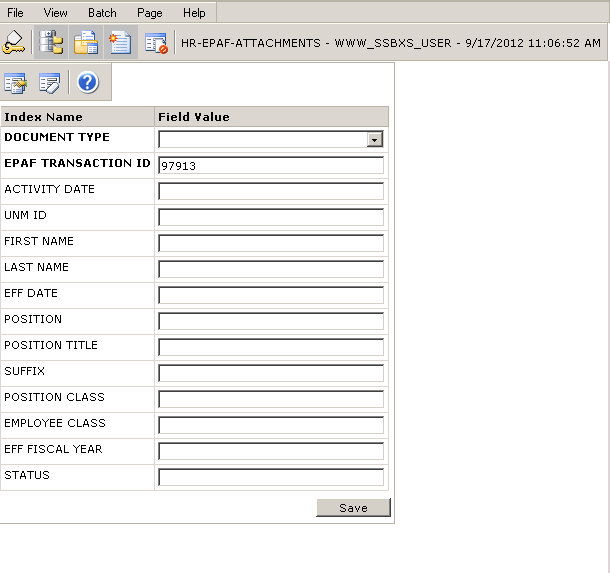 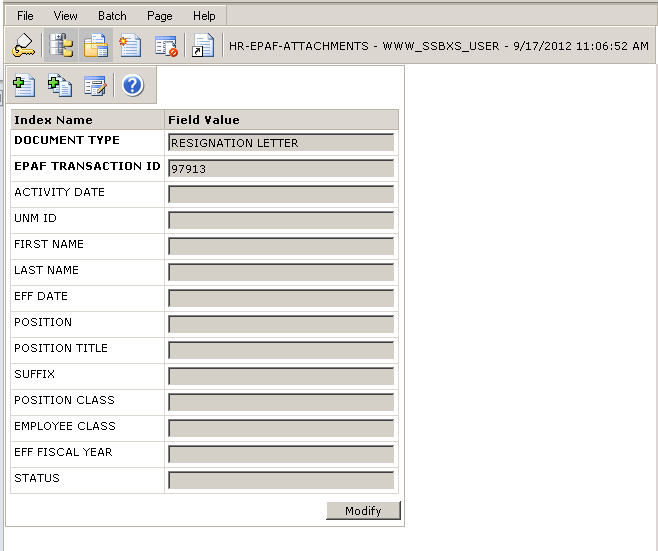 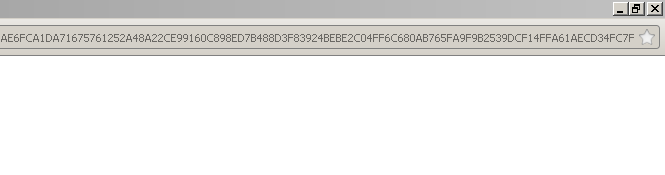 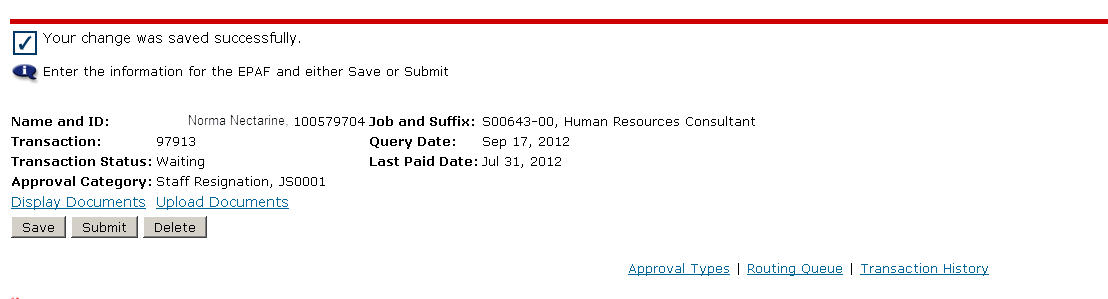 